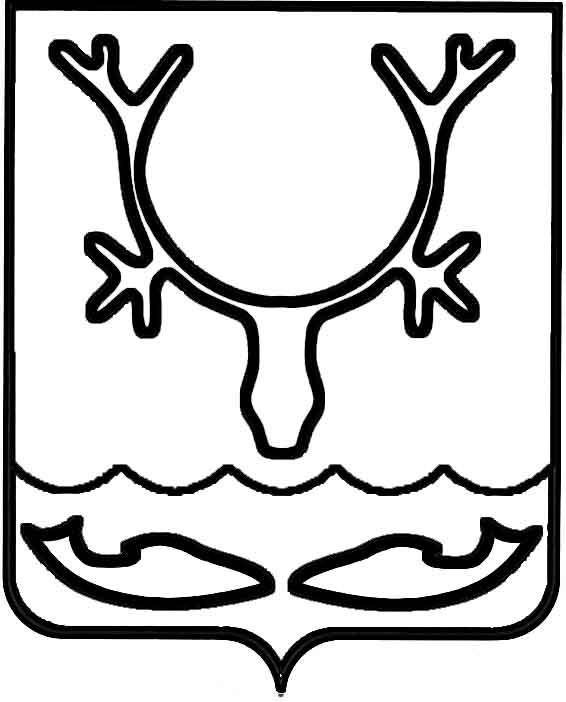 Администрация МО "Городской округ "Город Нарьян-Мар"ПОСТАНОВЛЕНИЕот “____” __________________ № ____________		г. Нарьян-МарОб установке в городе Нарьян-Маре памятника "Труженикам Печорского лесозавода" В соответствии с решением Совета городского округа "Город Нарьян-Мар"              от 23.06.2017 № 411-р "Об установке в городе Нарьян-Маре памятника "Труженикам Печорского лесозавода" Администрация МО "Городской округ "Город Нарьян-Мар"П О С Т А Н О В Л Я Е Т:1.	Установить в городе Нарьян-Маре памятник "Труженикам Печорского лесозавода" по улице Юбилейной.2.	Настоящее постановление вступает в силу со дня принятия и подлежит официальному опубликованию.0407.2017770Глава МО "Городской округ "Город Нарьян-Мар" О.О.Белак